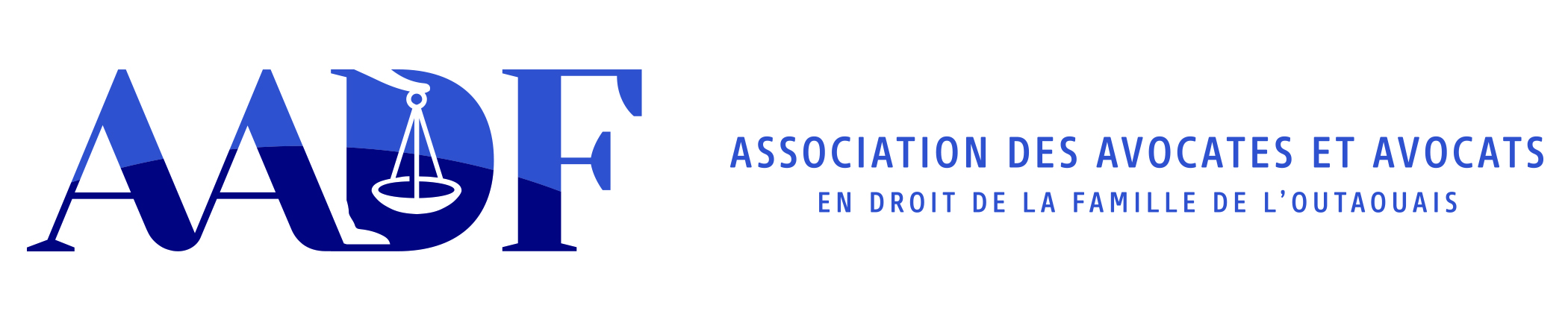 FORMULAIRE D’INSCRIPTION ET MISE À JOUR 2022-2023Nom : ______________________  Prénom :______________________ Année de Barreau :__________Stagiaire 						Assermenté(e) au cours du présent mandat 	Adresse du bureau : _____________________________________________________________No. de téléphone : _______________________No. de télécopieur : ______________________Adresse courriel : _______________________________ (j’autorise l’AADF à me faire parvenir des messages par courriel)Êtes-vous médiateur(trice) accrédité(e) :		OUI		NONÊtes-vous avocat(e) en droit collaboratif :		OUI		NONAcceptez-vous des mandats d’aide juridique :		OUI		NONAcceptez-vous des mandats pour représenter des enfants :	OUI (Cour supérieure – familial)	         OUI (Tribunal de la jeunesse)	Coût de la cotisation 2022-2023 :	-60,00 $ pour les avocat(e)s de 5 ans et plus de pratique ;				-50,00 $ pour les avocat(e)s de moins de 5 ans de pratique ;				- gratuit pour les stagiaires et nouveaux assermentés pour le mandat en cours;Veuillez remplir le présent formulaire et le faire parvenir à Me Karine La Madeleine avec votre chèque à l’attention de l’AADF par casier de la cour ou par la poste au 69A, rue Gamelin, Gatineau, Québec  J8Y 1V5.  Votre paiement peut également être fait par virement interac au aadfoutaouais@gmail.com.Signé à Gatineau, ce ___________________________________________________________Signature	